Управління освіти Первомайської міської радиМіський методичний кабінет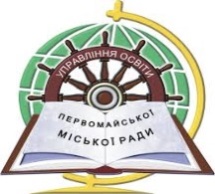 Тестові завдання для перевірки мовних і літературних тем у 5 класі (на допомогу вчителеві української мови і літератури)Первомайськ, 2019Тестові завдання для перевірки мовних і літературних тем у 5 класі.  – Первомайськ, 2019. –  44 с.Відповідальні      Остапенко Г.Ф., начальник управлінняза випуск:            освіти міської ради                             ррРябикіна А. В., завідувач ММК управління 		       освіти  міської ради   Укладачі:            Відмиш Л.І., методист управління освіти,Манзюк Т.Б., Писаренко Д.М., Половинко      І.А.,  Ракова Л.В., Степанова Л.М., Яковлева О.О., члени міської творчої групи, учителі української мови і літературиКомп'ютерна верстка, дизайн, друк:  Щавінська Ю.В., Рябикін А.П.Рекомендовано науково-методичною радою управління освіти Первомайської міської ради (протокол від 16.05.2019 № 3)Методичний посібник містить теорію, яка стосується створення тестових завдань у програмі "MyTestX". У його практичній частині передбачено тестові завдання для перевірки ключових та предметних компетеностей учнів 5 класу з української мови.Посібник адресовано вчителям української мови і літератури  закладів загальної середньої освіти для використання в освітньому процесі.З М І С ТПереднє словоОдним із завдань повсякденної вчительської праці є здійснення контролю знань учнів, якому притаманний мотиваційний та знаннєвий характер. Під час перевірки мовних і літературних тем педагогами застосовуються тестові завдання в паперовому варіанті. Зважаючи на застосування ІКТ у сучасному освітньому процесі, усе більшої актуальності набувають тестові завдання в електронному варіанті, створені за допомогою програми "MyTestX". Основними перевагами зазначеної форми мотиваційного та знаннєвого контролю є короткочасність процедури й швидка  фіксація результатів, що дає можливість вчителю мобільно й оперативно коригувати  свою освітню діяльність із учнями.Словесники закладів загальної середньої освіти під час участі в майстер-класі вчителя української мови  і літератури ЗОШ І-ІІІ ст. № 17 Манзюк Т.Б. про використання ІКТ у ході освітнього процесу зацікавилися вказаною вище програмою, тому було створено міську творчу групу. Її основна мета полягала в тому, щоби педагоги оволоділи вміннями та навичками складання тестових завдань та використання їх в локальній і мережевій системах задля забезпечення діагностичної та навчальної функцій освітнього процесу з української мови.Педагоги не тільки уклали тестові завдання для перевірки мовних і деяких літературних тем у 5 класах, які стосуються будови слова, орфографії, синтаксису, пунктуації, речення з однорідними членами,  історичного минулого нашого народу, світу природи, казок, прислів'в, приказок, а й навчилися застосовувати їх під час освітнього процесу в рамках програми "MyTestX".Посібник адресовано вчителям української мови і літератури  закладів загальної середньої освіти для використання в освітньому процесі.РОЗДІЛ 1ІКТ в освітньому процесі Комп'ютер як засіб організації навчанняСучасна освіта багата на різноманітні інноваційні педагогічні технології, які спрямовані на реалізацію її мети й завдань. Особливо актуальними є технології на основі:-  особистісно орієнтованого педагогічного процесу;-  активізації та інтенсифікації діяльності учнів;- дидактичного вдосконалення та реконструювання матеріалу;- розвиваючого навчання.     Науковцями доведено, що найбільш ефективно на людину діє та інформація, яка впливає на декілька органів чуття. Саме такими є інформаційно-комунікаційні технології, які сприяють ефективній організації освітнього процесу з використанням новітніх електронних засобів навчання, зокрема комп’ютерів. Їх наявність та вміле застовування – важливі фактори заохочення та мотивації учнів до навчання, отримання необхідних знань і подальшої самоосвіти.Використання ІКТ на уроках української мови і літератури  дозволяє вчителеві бути дизайнером уроку, фасилітатором, менеджером і сприяє створенню умов для активної діяльності учнів. Комп’ютер  при цьому  є навчальним інструментом, засобом організації навчання, джерелом інформації та банком довготривалого її збереження.Основне завдання вчителя, який  використовує ІКТ, – навчити учнів добувати інформацію, аналізувати її, а ще розвивати вміння робити це швидко й ефективно. Сформовані навички знадобляться школярам у житті незалежно від обраної професії. Використання на уроках української мови та літератури інформаційно-комунікаційних технологій  дозволяє поглиблено усвідомлювати та засвоювати  навчальний матеріал, сприяє створенню сприятливих умов для формування в школярів здатності різнобічно, системно, емоційно сприймати предмети та явища. Дослідниками виокремлено головні дидактичні функції, які реалізовуються за допомогою ІКТ на уроках української мови та літератури, а саме:- пізнавальна (використання комп’ютерної технології та Інтернет дає можливість отримати будь-яку необхідну інформацію, що зберігається на жорсткому диску власної комп’ютерної бази, так і розміщену на дисках CD-ROM чи відповідних сторінках Інтернету);- розвивальна (розвиток таких необхідних пізнавальних процесів, як сприйняття, логічне мислення, пам’ять, уява);- дослідницька (у школярів з’являється можливість узяти участь у роботі літературних пошукових груп,  Інтернет-конкурсах, виконувати творчі роботи різних видів, створювати власні творчі проекти, розробляти доповіді, реферати, учнівські презентації, публікації,  дослідити певні проблемні питання);- комунікативна (під час обміну інформацією між учнями створюється певна віртуальна єдність; реальна можливість увійти на сайти популярних сучасних митців і на основі повідомлень зіставити різні погляди про них, дати їм оцінку, формувати свої позиції з приводу прочитаного).Систематичне використання комп’ютера на уроці сприяє наступному:підвищується якісний рівень використання наочності на уроці;зростає продуктивність уроку;реалізуються міжпредметні та внутрішньопредметні зв’язки;стає можливою організація проектної діяльності учнів;покращуються взаємини "учень-учитель", особливо з учнями, які, зазвичай, захоплюються інформатикою;учні  починають сприймати комп’ютер  як універсальний інструмент для роботи в будь-якій галузі людської діяльності. Серед форм використання ІКТ на уроках української мови та літератури виділяють:  мультимедійні презентації;електронні словники,  довідники, енциклопедії;створення проектів;інтернет-ресурси;створення аудіо- та відеотеки.       ІКТ на уроках української мови та літератури  створюють умови для  розвитку вмінь та навичок,  необхідних для життя,  сприяють формуванню  ключових  компетентностей учнів, а саме:інформаційна компетентність (учні шукають, знаходять, обробляють, аналізують, систематизують інформацію);полікультурна компетентність (учні не тільки оволодівають досягненнями культури свого народу, але й мають можливість ознайомитися з культурою інших народів);комунікативна компетентність (школярі беруть активну участь в обговоренні проблеми, вчаться чути не тільки себе, а й інших, критично аналізують почуте й коректно відповідають);соціальна компетентність (учні переборюють невпевненість, а за потреби – беруть на себе відповідальність за виконання дорученої справи, вчаться співпрацювати).	Використання  ІКТ в освітньому процесі доводить, що комп’ютер – це не тільки потужне джерело інформації, а й дієвий засіб активізації пізнавальної діяльності школярів, розвитку їхнього творчого й інтелектуального потенціалу, вільний простір для спілкування, широке поле для розвитку вмінь науково-дослідницької діяльності, результативний засіб формування компетентного громадянина сучасного інформаційного суспільства.1.2. Електронні засоби навчання та контролю знаньТестові завдання містять значний навчальний і мотиваційний потенціал. Їх використання під час формувального оцінювання є одним із ефективних напрямків практичної реалізації принципу єдності та взаємозв'язку навчання і контролю.Розробка якісного тестового інструментарію – тривалий і трудомісткий процес. Тестові завдання можуть складатися з використанням різноманітних комп'ютерних інструментів, починаючи від різних редакторів і програм для розробки презентацій до використання мов програмування та можливостей мережі Інтернет. Програма MyTest (MyTestX, MyTestXPro) розробляється з 2003 року. За цей час створено чимало різних версій. Кожна наступна – включала в себе краще з попередньої та пропонувала нові можливості. На сьогодні MyTestX - це вже не одна програма, а потужний комплекс для підготовки й проведення комп'ютерного тестування учнів. Вона легка й зручна у використанні. Один із її користувачів дав їй таку оцінку: "На мій погляд, MyTest досягла досконалого стану: має всі мислимі функції, дуже компактна, її можливості й простота використання знаходяться в золотому балансі".Програма складається з трьох модулів: "Модуль тестування" (MyTestStudent), "Редактор тестів" (MyTestEditor) і "Журнал тестування" (MyTestServer).Програма має такі особливості: простота створення тестів, зручний інтерфейс, 10 типів завдань, локальне та мережеве тестування, необмежена кількість завдань, 5 формулювань питання, налаштування системи оцінювання, різні режими тестування, багато можливостей формування тесту, можливість прикріплювати зображення і звук.MyTestX працює з десятьма типами завдань: одиночний вибір, множинний вибір, встановлення порядку проходження, встановлення відповідності, вказівка ​​істинності чи хибності тверджень, ручне введення числа, ручне введення тексту, вибір місця на зображенні, перестановка букв, заповнення пропусків (MyTestXPro). Для створення тестів є дуже зручний редактор тестів з дружнім інтерфейсом. Будь-який учитель-предметник, навіть який володіє комп'ютером на початковому рівні, може легко скласти свої тести для програми MyTestX і використовувати їх на уроках. Є можливість застосовувати кілька варіантів питання  до завдання. Окрім того, у цій програмі зручно створювати вибірку завдань для учнів, перемішувати завдання та варіанти відповідей до них. Усе це значно зменшує можливість списування при проходженні школярами одного й того ж тесту.У MyTestX можна використовувати будь-яку систему оцінювання (від 2-х до 100-бальної). За допомогою MyTestX організовується як локальне, так і мережеве тестування. При правильному відборі контрольного матеріалу зміст тестових завдань використовується не тільки для контролю, але й для навчання. Завдяки такому підходу, учень учиться самостійно виявляти прогалини у своїх знаннях та удосконалювати їх. Для кожного тесту передбачено оптимальний час його проходження (зменшення або перевищення часу знижує результат). Тому в настройках  передбачено обмеження часу виконання як усього тесту, так і відповідей на завдання (для різних завдань за складністю й обсягом виставляється різний час).Параметри тестування, завдання, зображення до них для кожного окремого тесту – усе це зберігається в одному файлі. Ніяких баз даних, зайвих файлів (один тест – один файл). Файл із тестом зашифрований і стиснутий.MyTestX має якісний захист як тестових завдань, так і результатів. Завдяки тому, що для тесту (для відкриття, редагування, тестування) можна задати кілька різних паролів, викрасти ключі (правильні відповіді) до тестових завдань або зіпсувати (відредагувати) його особам, які не мають на це право, стає практично неможливо. Так як результати тестування можуть зберігатися  в захищеному файлі, який неможливо відредагувати, то оцінки учнів завжди об'єктивні і не залежать від лояльності до учасника тестування. Із огляду на те, що результати тестування можуть зберігатися як на локальному ПК, так і паралельно на ПК, імовірність втрати результатів зводиться до 0%. Програма продемонструвала високу надійність. У ній передбачені різні варіанти захисту тестів від несанкціонованого отримання відповідей. Цей засіб постійно розвивається з огляду на потреби багатьох користувачів і при цьому нікого не ущемляє. Нові функції додають цікаві можливості для тестування і не є зайвими для тих, кому потрібні простіші тести. "MyTestX" – це система програм для створення і проведення комп'ютерного тестування, збору та аналізу результатів, виставлення їх за вказаною в тексті шкалою. РОЗДІЛ 2Практичний доробок словесників для здійснення перевірки мовних і літературних тем у 5 класіТестові завдання для забезпечення діагностичних і навчальних функцій на уроках української мови Тема. Фонетика (І варіант).Укажіть рядок слів, у яких під час змінювання відбувається чергування голосних.1) брести, везти, гонити, текти;2) ламати, сіяти, ходити, носити;3) сміятися, ломити, рити, перенести;4) мести, мостити, плести, садити;Позначте рядок, у якому відбувається чергування [о] з [e] після шиплячих.1) ж...нити - ж...натий;2) ос...ні - ос..нь;3) н..жа - н..ж;4) ш...вк - ш...вкомВиділіть рядок, у якому в усіх словах сумнівні ненаголошені голосні можна перевірити наголосом: 1) голубка, чистота, весна, сливовий, гречаний;2) лиман, квітень, селезень, озеро, мережа;3) миритися, осені, верба, сестра, розумний;4) село, кожух, тремтить, криве, череда.Виділіть рядок, у якому в усіх словах чергування відбувається в корені:1) Степанів, міст, нести, брід, піч;2) ріжок, Чернігів, Іванів, Львів, Донець;3) вісім, нога, береза, рік, шостий;4) водити, Семенів, ріг, хвости, сім;5) бік, брід, Київ, слово, Федорів;Укажіть рядок, у якому в коренях дієслів слід писати літеру и:1) вит...рати, заб...рати, приб...рати, вид.. рати;2) т...рти, заб..ру, прокл...нати, в...зти;3) стр...ляти, прин...сти, вибр...ла, прип...рати;4) виб...рати, с...діти, прив...сти, зат...рти;5) прот...рти, м...сти, перен...сла, бл...мати.6. Позначте рядок, у якому в усіх словах слід писати о:1) ч...рніти, веч...ря, ч...рниця, ч...рний;2) ч...мний,ч...решня, ч..твер, пащ...ка;3) ч...ртополох, щ...міти, пш...но, ч...боти;4) ч...тири, ж...втий, ч...вен, щ...гла;5) ш...стий, ш...стеро, ж...натий, ж...нитися;7. У всіх словах якого рядка є сумнівні ненаголошені голосні.1) веселий, село, женитися, день;2) дешево, легіт, весна, вересень;3) тремтіти, полетіти, берегти, нести;4) черешня, кучері, земля, червень;5) чесний, джмелі, щедро, смерека;6) сердешний, чекає, лелека, степ;8. У всіх словах якого рядка сумнівні ненаголошені голосні не можна перевірити наголосом.1) левада, леміш, кишеня, минулий;2) бриніти, гриміти, дрижати, кривавий;3) тривати, кришити, тривога, глитати;4) лиман, криниця, стриміти, блищати;5) 6) рученька, клекотіти, тремтіти, семеро;9. Виділіть рядки, у яких подано слова з наголосом лише на першому складі.1) батьківський, вцілити, товпитися, курятина, яловичина;2) цілий, вогкий, дата, подруга, приятель;3) вручений, осуд, прощений, смальта, прощенний;4) гуркнути, виробіток, випадок, знудитися, перст;5) фабула, вітчим, босий, дошка, дрова;10. Укажіть рядки, у якому всі слова мають букви я, ю, є, ї, що позначають два звуки.1) з'їхати, яр, ярмарок, заюшений;2) рішення, тигреня, рілля, ясочка, бур'ян;3) заряд, яловець, тихоня, краля, їжа;4) Ївга, Єгор, Лук'ян, Дем'ян, Ізяслав;5) п'ять, плем'я, сміятися, криївка, проїзд;6) воля, мрія, надія, лілія, Марія;11. Установіть відповідність між мовним явищем і його прикладом.1) ложці, розшити2) земля, клинок3) усний, серце4) рука - ручкаА) чергуванняБ) спрощенняВ) уподібненняГ) наближення12. Увідповідніть назви орфограм і їх приклади.1) шість - шестеро2) викоренити - викорінювати3) хазяїн, багатий4) березняк-берізкаА) Чергування голосних у дієслівних кореняхБ) Чергування голосних звуків у відкритих і закритих складах;В) літери а-о в коренях слівГ) чергування голосних після приголоснихТема. Фонетика (варіант ІІ).Укажіть рядок, у якому всі слова мають м'які приголосні.1) Садиба, гайок, веселощі, місто2) білочка, крашанка, ліс, галявина3) малюк, синь, люлька, ялинка4) персик, світло, тигреня, тисячаВиділить рядок, у якому всі слова мають лише дзвінкі приголосні.1) будівля, джем, джміль, нога2) кладка, ложка, лізти, празький3) голуб, обсадити, різкий, солодкий4) хлів, сад, клуб, приповідкаВиділіть рядок, у якому в усіх словах вписуємо літеру ґ.1) (ґ, г) ай, (ґ, г)роно, (ґ, г)ерли(ґ, г), (ґ, г)алама2) (ґ, г)удзик, (ґ, г)валт, (ґ, г)рамотний, (ґ, г)рунтування3) (ґ, г)ава, (ґ, г)едзь,(ґ, г)анок, а(ґ, г)рус4) (ґ, г)ражда, (ґ, г)аночок, (ґ, г)рунь, (ґ, г)умкаВизначте рядок, у якому всі слова мають лише глухі приголосні.1) пушок, суп, похопитися, коса2) кухлик, порох, сніжинка, крила3) порошинка, сніг, криголом, бігти4) зблизька, соняшник, дуб, салют5) тихо, полохати, сік, хухатиВиділіть пару слів, у якої є однакові приголосні звуки.1) сніг - пора2) короп - сонце3)  казка - русич4) бур'ян - їжак5) пригода - сміливістьУкажіть рядок зі словами, у яких усі приголосні тверді. 1) ваза, ковдра, сіяти, крити2) береза, паста, шафа, вазон3) берег, дорога, кріт, краяти4) зимівля, сонячно, добре, корисно5) село, життя, морозиво, короваУкажіть рядки, у яких усі слова мають м'які приголосні.1) садиба, працювати, кувати, радіти, сіяти2) білочка, крашанка, їжак, ясочка, сідати3) малюк, синь, люлька, ялинка, зіронька4) персик, світло, тигреня, тисяча, диня5) цілувати, мишеня, сірка, єхидна, ніч6) сміх, сніг, гріх, стріха, журі, крилаУкажіть рядки слів, у яких усі приголосні тверді.1) дорога, книга, ручка, мости, гребти2) міст, яма, зелений, техніка, червоний3) серенада, хлопчик, володар, їжа, крам4) яблуня, королева, солодко, равлик, гора5) єнот, перерва, швидко, драма, кривий6) пригода, соромно, корисно, веселоУкажіть рядки зі словами, у яких кількість звуків і букв у однакові.1) мільярд, під'їзд,Уляна, Ярина2) полум'я, піджак, пляма, бойовий3) портьєра, підживити, поляна, соловей4) країна, ін'єкція, мільйон, землянка5) Україна, чапля, подвір'я, яхта6) люди, літо, земля, повітря, обрядУкажіть рядки зі словами, у яких звуків більше, ніж букв.1) Наталія, щавель, джаз, вірність2) бояриня, щастя, поїзд, бур'ян3) довір'я, оселя, витязь, годинник4) полюс, пояс, Ярослав, дощ5) юнак, щодня, сироїжки, кущ6) край, сузір'я, крапля, любовДо кожного рядка, позначеного цифрою, доберіть відповідник.1) глухі приголосні2) дзвінкі приголосні3) тверді приголосні звуки4) голосні звуки5) м'які приголосніА) д, ж, з, з'Б) а, о, и, іВ) к, п, т, хГ) р, т, л, жДо кожного рядка, позначеного цифрою, доберіть відповідник. 1) кріль, долонька,синь2) тихий, дім, їсть3) щастя, яскиня, Ївга4) розмова, трон, якірА) слова, що мають однакову кількість звуків і буквБ) слова, що мають більше звуків, ніж буквВ) слова, що мають більше букв, ніж звуківГ) слова, які не  можна переносити з рядка в рядокД) слова, розташовані за алфавітомТема. Будова слова. Орфографія. 1. До значущих частин слова відносять:А) корінь та основу словаБ) закінчення, корінь, суфіксВ) основу, корінь, суфікс, префікс, закінченняГ) суфікс та префікс2. У якому рядку всі слова мають нульове закінчення?А) море, життя, любовБ) земля, ніч, пічВ) втома, людина, батькоГ) політ, син, стіл3. Значуща частина слова, що виражає граматичне значення слова:А) основа словаБ) коріньВ) закінченняГ) суфікс4. Укажіть рядок, у якому всі слова незмінювані:А) завтра, гарно, тріоБ) пихатий, високо, мурашкаВ) купе, дядько, потягГ) мужньо, ранковий, літак5. Правильно вжито  словосполучення в рядку:А) між жалюзямиБ) розпродаж пальтоВ) розпродаж пальтГ) перед трюмом6.  Спільнокореневими є всі слова в рядку:А) море, морем, на моріБ) летіти, злет, вилітатиВ) літак, літака, літакомГ) квітка, квітки, квіткоюДостатній рівень (дві правильні відповіді)7. Усі слова з префіксами в рядку:А) зоряний, прийти, високоБ) підійти, вийти, зайтиВ) слово, сонечко, країнаГ) розкрила, премудрий, приїхав8.  Правильно написано всі слова в рядку:А) прикрасний, росказати, розв’язатиБ) присісти, предобрий, приліпитиВ) прізвище, прізвисько, прірваГ) призвище, пресолити, преширокий9. Правильно утворено назви жителів міст у рядках:А) Житомирянин, житомирянкаБ) харківець, харківчанкаВ) киянин, киянкаГ) вінницький, вінничанка10. Суфікс є у всіх словах рядків:А) ліс, пролісок, лісовикБ) читанка, читач, читацькийВ) лан, хитрий, вітерецьГ) веснонька, вітрюган, морозище11. Установіть відповідність між назвами значущих частин слова та їхнім визначенням:12. Установіть відповідність між правилами написання префіксів та прикладами:Тема. Будова слова. Орфографія. 1. До значущих частин слова відносять:А) корінь та основу словаБ) закінчення, корінь, суфіксВ) основу, корінь, суфікс, префікс, закінченняГ) суфікс та префікс2. У якому рядку всі слова мають нульове закінчення?А) море, життя, любовБ) земля, ніч, пічВ) втома, людина, батькоГ) політ, син, стіл3. Значуща частина слова, що виражає граматичне значення слова:А) основа словаБ) коріньВ) закінченняГ) суфікс4. Укажіть рядок, у якому всі слова незмінювані:А) завтра, гарно, тріоБ) пихатий, високо, мурашкаВ) купе, дядько, потягГ) мужньо, ранковий, літак5. Правильно вжито  словосполучення в рядку:А) між жалюзямиБ) розпродаж пальтоВ) розпродаж пальтГ) перед трюмом6. Спільнокореневими є всі слова в рядку:А) море, морем, на моріБ) летіти, злет, вилітатиВ) літак, літака, літакомГ) квітка, квітки, квіткою 7.  Усі слова з префіксами в рядку:А) зоряний, прийти, високоБ) підійти, вийти, зайтиВ) слово, сонечко, країнаГ) розкрила, премудрий, приїхав8. Правильно написано всі слова в рядку:А) прикрасний, росказати, розв’язатиБ) присісти, предобрий, приліпитиВ  )прізвище, прізвисько, прірваГ) призвище, пресолити, преширокий9. Правильно утворено назви жителів міст у рядках:А) житомирянин, житомирянкаБ) харківець, харківчанкаВ) киянин, киянкаГ) вінницький, вінничанка10. Визначте рядок, у якому всі слова мають суфікс.А) ліс, пролісок, лісовикБ) читанка, читач, читацькийВ) лан, хитрий, вітерецьГ) веснонька, вітрюган, морозище 11. Установіть відповідність між назвами значущих частин слова та їх визначенням:12. Установіть відповідність між правилами написання префіксів та прикладами:Тема. Лексикологія.Словник, який пояснює значення слів.1) етимологічний2) тлумачний3) орфогрфічний4) фразеологічнийУкажіть, якому слову відповідає лексичне значення: "горіти без полум'я", "тліти", "червоніти".1) бовваніти2) жевріти3) майоріти4) мерехтітиЗнайдіть рядок, у якому всі слова багатозначні.1) калина, двір, голова2) лист, срібний, спати3) префікс, долоня, Наталка4) джерело знань, голова колони, ніжний дотикУкажіть рядок, у якому всі слова однозначні.1) морквина, опеньок, бронхіт, жито2) добрий, окремий, ряд, сила3) тепло, інший, скакати, сіяти4) палкий, старий, кресло, сонце5) сидіти, сигнал, сизий, складУкажіть групу слів-синонімів.1) дивний, неймовірний, великий2) м'який, лагідний, пухкий3) розумний, недурний, мудрий4) тихий, беззвучний, сонячний5) радісний, веселий, завзятийУкажіть словосполучення зі словами в прямому значенні.1) спокійний сон2) м'який характер3) оксамитові брови4) гострий біль5) золоті рукиВизначте словосполучення, у яких слово "глибокий" ужито в прямому значенні.1) глибока таємниця2) глибоке почуття3) глибока думка4) глибоке озеро5) глибокий смисл6) глибокий ярУкажіть антонімічні пари слів.1) користь - шкідливий2) ніжний - добрий3) чесний - брехливий4) перемога - поразка5) старість - молодиця6) красивий - файнийПозначте рядки, у яких усі слова – синоніми.1) думати, міркувати, висловлювати2) жвавий, швидкий, рухливий3) чемний, ввічливий, шановний4) швидкий, прудкий, сильний5) взірець, зразок, приклад6) добрий, лагідний, гарнийУкажіть рядки, у яких усі словосполучення є омонімічними.1) вода з ключа - журавлиний ключ - ключ від дверей2) співає завірюха - співає дівчина - співає сопілка3) вити гніздо - вити на місяць - вити вовком4) накреслити коло - знаходитися коло хати - велике коло5) бити байдики - бити в набат - бити кулаком6) Галька - галька - галкаУстановіть відповідність між антонімами.1) Мовчати2) Дружба3) Високий4) Боязливий5) ПасивнийА) ВорожістьБ) ГоворитиВ) СміливийГ) АктивнийУстановіть відповідність між синонімами.1) Витончений2) Коричневий3) Увічливий4) Боязкий5) ХижийА) ЧемнийБ)  БрунатнийВ)  ВишикуванийГ)  ВорожийТема. Пряма мова. Діалог.I рівень. Завдання 1-9 мають чотири варіанти відповідей, із яких лише одна правильна. Виберіть правильну відповідь (1 б.)Пряма мова – це …А) висловлювання певної особи, передане від імені того, хто з нею спілкувався;Б) точно відтворене висловлюння певної особи, передане від її імені;В) приблизно передане висловлювання певної особи;Г) чуже мовлення.Пряма мова береться:А) у лапки;        Б) у дужки;           В) у тире з обох боків;Г) не відокремлюється.       3.  Діалог –  це …А) зв’язне висловлювання однієї  особи;Б) різновид прямої мови, що передає розмову двох або кількох осіб;В) слова, які  вказують, кому належить пряма мова;Г) пряма мова, що не може мати у своєму складі вигуки.4.Репліка –  це …А) слово, яке називає особу, яка бере участь у діалозі;Б) заключні слова кожного з діалогів;В) звертання;Г) слова одного з учасників діалогу.5.  У реченні  Казав пан:"Кожух дам!" слова  кожух дам єА) вставними словами;  Б) словами автора;                В) прямою мовою;Г) цитатою.6. Укажіть схему, яка відповідає  реченню  Котра година  запитує Михайлик (розділові знаки пропущено):А)  А: "П?";  Б)  "П", – а;  В)  "П?" – а.Г)   А "П!".7. Укажіть речення з прямою мовою (розділові знаки пропущено):А) Він правді дивився у вічі.Б) Віддай мені корову назад каже багатий вбогому братові.В) На плакаті написано щоб учні дружили з книгою.Г) Мати говорила про те, щоб я  завжди  слухався  свого  серця.8. Укажіть речення, у якому неправильно розставлені розділові знаки:А) "Той лиш пошани достоїн, хто мову шанує свою", – підкреслював Володимир Сосюра.Б) Я запитав товариша: "Ти підеш на річку ловити рибу?"В) "Можна все на світі вибирати, сину, вибрати не можна тільки Батьківщину" – слушно застерігає Василь Симоненко.Г)Бувало  так,  що  беручи  до  рук  якийсь  перекладний твір казав "А я ж колись це теж перекладав".9. Укажіть речення, у якому правильно розставлені розділові знаки:А) "Як гарно!" – сказала сестра.Б)  На плакаті написано "Дружіть з книгою!"В) "Я піду на річку ловити рибу" – сказав Олег.Г) "У вигляді мови, — сказав Олесь Гончар, — дано людині великий дар. II рівень. Завдання 10 має чотири варіанти відповіді, серед яких дві правильні (2 б.)10. Які твердження (із поданих) є правильними?А) При діалозі не вживаються слова автора.Б) Слова автора й пряма мова оформлюються різною інтонацією.В) Інтонація слів автора є виключно розповідною.Г) Пряма мова береться з обох боків у лапки. III рівень. Завдання 11 передбачає встановлення відповідності (2 б.)11. Установіть відповідність між поняттями та прикладами.
1. Пряма мова.
2. Діалог.
3. Непряма мова.
4. Цитата.А) Мати через пліт запитала сина, куди він зібрався (М. Стельмах).
Б) М. Рильський говорив, що "слово "вчитель" з давніх-давен користується великою шаною у народі".В) – Добридень дідусю! – вітається хлопчик.- Добридень, синку! – радіє дід. – Сідай, я тебе яблучком почастую з медом (О. Іваненко).Г) "Та чим же я вам досадив?" – Ягнятко, плачучи, питає (Л. Глібов).Ключ: 1. б, 2. а, 3. б, 4. г, 5. в, 6. в, 7. б, 8. в, 9. а, 10. б, г, 11. 1 – г, 2 – в, 3 – а, 4 – б.Тема. Складне речення.  1. Знайдіть складнопідрядне речення:А) В таку добу під горою, біля того гаю, що чорніє над водою, щось біле блукає.Б) Обрій почала огортати все густіша і густіша темрява, і небо стало схожим на  синьку, густо розведену в воді.                                                                                                                                                                                                                                                                                                     В) Подихав свіжий вітерець; по ставку плигали маленькі  хвильки і сріблом блищали  на сонці.Визначте пару безсполучникових речень.1.  Будеш сіяти з сумом – вродить печаль.2. Зрідка пробіжить тут заєць або спиниться на кручі вовк.3. При світлі волі всі краї хороші, всі води гідні відбивати небо, усі гаї подібні до Едему!4. Сичі в гаю перекликались, та ясен раз у раз скрипів.В: 1, 3                                                                                                                                                                                                                                                                                                                                                                                                                                                                                                 Установіть відповідність.    1)  складносурядне речення                                        2)  складнопідрядне речення    3)  безсполучникове речення    4) складне речення  з різними видами зв’язку        А) Запахи фарб злегка паморочили голову і хвилювали, як хвилюють пахощі квітів, навіваючи спогади чи пробуджуючи уяву.Б) Пожухлий сніг топтала заметіль, і жевріло в снігу багряне листя.В) О люди, люди, свою душу не замикайте на замки!Г) Надходила степова буря; попереду сивими кіньми мчали вітри.Д) Осінні дрібні дощі падали на сумовито принишклу землю і зелено потемніли води в озерах, коли Михайло і Соломія попрощалися з лісником і лісничихою.В: 1-Б, 2А, 3Г,  4Д                                      4.Установіть  відповідність  між  схемами  і  реченнями.
1. [ ], а [ ] і [ ].
2. [ ], і[], і[ ].
3. А [ ],а[ ].
4. [  ] і [   ] .                                                                                                                                                                                                                                                                                                                                                                                                                                                                                                                                                                                                                                                                                                                                                                                                                                                                                                                                                                                                                                                                                                                                                                                                                                                                                                                                                                                                                                                                                                                                                                                                                                                                                                                                                                                                                                                                                                                                                                                                                                                                                                                                                                                                                                                                                                                                                                                                                                                                                                                                                                                                                                                                                                                                                                                                                                                                                                                                                                                                                                                                                                                                                               А) Погасли хвилі, гори, хмари, і над землею в’ються чари, і над землею в’ються сни (О. Олесь).Б) Вже листопад підкрався з-за дубів і гай знімає золоту перуку (Л.Костенко). В) В тихій задумі стояли діброви, а в них весільним одягом пишались черешні і темно рожевіли напухлими устами дикі яблуні (М.Стельмах).Г) А вечір палить вікна незнайомі, а синя хмара жаром пройнялась (М.Рильський).Д) Чи то галич налетіла чорна, чи то гору турки обступили (Леся Українка).Тема. Повторення вивченого в 5 класі.Не належить до самостійних частин мови.1) прикметник2) прислівник3) займенник4) прийменникУкажіть рядок, у якому всі власні назви потрібно писати в лапках.1) гори Карпати, стадіон Авангард2) місто Одеса, річка Буг3) газета День, кінотеатр Зміна4) собака Дружок, печиво НадіяЗнайдіть рядок, у якому в особових закінченнях усіх дієслів потрібно писати е або є. 	1) ліп...ш, кле...ш, зна...ш 	2) вар..ш, чу..ш, умі...ш3) малю..ш, прийд...ш, умива...шся4) бач..ш, вслуха...шся, хоч...шУ якому рядку всі подані слова – іменники?1) рух, бігати, завдання, ліворуч2) радість, читати, малювати, мрія3) звертання, синява, сміливість, радість, читання4) дія, молодий, природа, життя, рухатися5) обід, співати, праворуч, парта, зошит6) гора, зелений, море, бігати, інший, зневіраУ якому рядку всі поданні слова займенники?1) сік, він, ніч, ліс, біль2) вона, сам, чий, вік, чай3) мій, наш, ваш, свій, твій4) кожний, сім'я, зоря, хто5) ніхто, за, сім, святий6) нічого, його, рік, вік, п'ятьУ якому рядку всі слова – прислівники?1) близько, перший, слово2) надовго, сухо, влітку3) звисока, високий, височінь4) ніч, тінь, затемна5) 6) по-своєму, надовго, широкийВизначити рядки, у яких всі власні назви записано правильно.1) Річка Дніпро, цукерки "Вечірній Київ", богатир Котигорошко, журнал Соняшник2) Опера "Наталка Полтавка", сестриця Оленка, місто "Полтава", кіт Мурко3) фабрика "Киянка", пісня "Стежина", поема "Сон", місто Вінниця4) гімназія "Ерудит", майдан "Незалежності", озеро Світязь, песик Йогурт5) журнал "Барвінок", річка Дніпро, вулиця Богдана Хмельницького, місто Первомайськ6) місто Київ, вулиця "Трояндова", пісня Рушник, оповідання Грицева шкільна наукаУсі прислівники написані правильно в рядках.1) на дворі, в низ, по переду2) узимку, вдома, навесні3) вночі, праворуч, навіки вічні4) у гору, додому, ліво руч5) до вподоби, раз у раз, день у день6) нажаль, у стократ, без жалюУ яких рядках усі числівники – порядкові?1) двоє, троє, четверо, п'ятий2) одна десята, п'ятдесят, шістдесят сім3) другий, сорок третій, сьомий4) один, сто, п'ятдесят сьомий5) дев'яностий, сороковий, шістдесят п'ятий6) третій, дві сьомих, сімдесятУ яких рядках ужито службові частини мови?1) із-за, що, хто-небудь, сім'я2) на, під, що, хай3) нехай, вздовж, все ж таки4) біля, попід, ні, ані, все-таки5) кого-небудь, босоніж, а, але6) ніщо, ні в кого, у, боУстановіть відповідність між словами і частиною мови.1) іменник2) прикметник3) дієслово4) прислівник А) добрийБ) добротаВ) добреГ) добрішатиУвідповідніть частини мови та їх характеристики.1) іменник2) займенник3) прислівник4) сполучникА) відповідає на питання де? коли? як?Б) належить до певного родуВ) поєднує слова і частини реченняГ) указує на особу, предмет, але не називає їхТестові завдання для забезпечення діагностичних і навчальних функцій на уроках української літературиТема. Міфи і легенди українців. Народні перекази і казки.I рівень. Завдання 1-9 мають чотири варіанти відповідей, із яких лише одна правильна. Виберіть правильну відповідь (1 б.)Як зупинила Берегиня військо потвор ("Берегиня")?А) здійняла догори руки;              Б) загнала у воду;В) побила палицею;                     Г) покропила водою.Яке стихійне явище описується в легенді "Зоряний віз"?А) потоп;Б) посуха;    В) ураган ;     Г) землетрус.Чим стали сльози дівчини із легенди "Чому в морі є перли і мушлі"?А) водою;Б) сріблом;В) перлинами:Г) піском.Як перевіряли запорожці пригодність хлопця бути козаком ("Прийом у запорожців")?А) чи вміє битися;                   Б) чи на коні їздить;В) чи вміє кашу варити;              Г) чи довго спить.Який гостинець принесла Маруся пану ("Мудра дівчина")? А) ворону;Б) горобця; В) ластівку;   Г) синичку.У казці"Летючий корабель" із в'язки дров утворилося:А) військо;Б) худоба;    В) багатство;    Г) храм.У що перетворив військо потвор Білобог («Берегиня")?А) у скелі;       Б) на жаб;       В) у гниль;    Г) у пісок.Скількох чоловіків устигла напоїти дівчина зі свого глечика ("Про зоряний віз")?А) 5             Б) 7              В) 8              Г) 12Кого запрягла Маруся в ґринджоли ("Мудра дівчина")? А) коня;     Б) вола;          В) цапа;       Г) корову.II рівень. Завдання 10 має чотири варіанти відповідей, серед яких дві правильні (2 б.)Укажіть, які з наведених творів не належать до легенд:А) "Про зоряний Віз";Б) "Яйце-райце";            В) "Чому пес живе коло людини?";	Г) "Прийом у запорожців".III рівень. Завдання 11 передбачає встановлення відповідності (2 б.)Установіть відповідність між терміном та визначенням:А) Розповідь казкового чи фантастичного характеру про незвичайну подію або життя й діяльність якоїсь особи.Б) Розповідь, що передає уявлення наших далеких предків про створення світу, його будову, про богів і демонів, різних фантастичних істот.В) Усне оповідання про визначні історичні події та їхніх героїв.Г) Усне народне оповідання про вигадані події, що сприймаються як реальні.Д) Усна народна творчість. 1. Міф2. Легенда3. Народний переказ4. Народна казкаКлюч: 1а,  2б, 3в, 4в, 5б, 6а, 7а, 8б, 9в, 10б, г,  11 1—б, 2 – а, 3 – в, 4 – г. Тема. Літературні казки. Із народної творчості.I рівень. Завдання 1-9 мають чотири варіанти відповідей, із яких лише одна правильна. Виберіть правильну відповідь (1 б.)1. Лис не міг повернути свою звичайну зовнішність, бо (твір І. Франка "Фарбований Лис"):А) фарба міцно засохла;Б) йому подобалася нова зовнішність;В) він не хотів, щоб його впізнали;Г) хотів спочатку обдурити псів та викрасти курку.Характер мала Хуха (твір В. Королев-Старий "Хуха-Моховинка"):А) злий, зухвалий;Б) ледачий;В) грубий, примхливий;Г) лагідний, слухняний.Немає Хух-болотянок, бо (твір В. Королев-Старий "Хуха-Моховинка"):А) Хухи не люблять вогкого;Б) їм не подобається ця назва;В) вони так далеко не селяться;Г) вони є лише лісові.Очі у Плаксія в казці В. Симоненка "Цар Плаксій і Лоскотон" порівняно:А) з кавунами;Б) з яблуками;В) з м’ячем;Г) з горохом.Відрізняло Алю від інших дітей те, що (твір Г. Пагутяк "Незвичайні пригоди Алі в країні Недоладії"):А) вона нічого не могла доробити до кінця;Б) вона була дуже розумна;В) вона була зовсім непосидюча;Г) вона була звичайною дівчинкою.Який подарунок Аля готувала бабусі на день народження (твір Г. Пагутяк "Незвичайні пригоди Алі в країні Недоладії")?А) вишиту хустку;                                    Б) вишитий рушничок;В) вишиту кофтинку;                              Г) вишиту спідницю.Народ утілює в загадках:А)   уявлення про дивовижний і загадковий навколишній світ;Б)   обережність, звичку остерігатися ворогів і недругів;В)   схильність до таємничості, шифрування;Г)   почуття гумору.Прислів’я та приказки ще називають:А)   притчами;Б)   скоромовками;В)   приповідками, примовками;Г)   анекдотами.Загадка – це:А) вислів повчального змісту, що має незакінчену думку;Б) вислів, що натякає на щось;В) вигадливий поетичний опис предмета, який потрібно впізнати;Г) ліричний твір повчального змісту.II рівень. Завдання 10 має чотири варіанти відповідей, серед яких дві правильні (2 б.)Укажіть ознаки, які характерні літературним казкам:А) казка не може мати декілька варіантів.Б) мають тільки прозову мову.В) автор невідомий.Г) подаються портрети героїв, дається  оцінка їхнім діям та вчинкам.III рівень. Завдання 11 передбачає встановлення відповідності (2 б.)Установіть відповідність між персонажами творів та їхнім описом:"...Народилася не ранньою весною, як всі її сестри та брати. Було тоді вже тепле, ясне, веселе літо. Її дуже жаліли й любили, але ж любили не тільки за те, що була вона манісінька, як кошенятко...""...Він приходив кожний вечір — Хай чи дощ іде, чи сніг — До голодної малечі І усім приносив сміх...""...маленький чоловічок у величезних чоботях із червоними шнурками...""…дивний і смішний звір,  синій-синій, з препоганим запахом".А) Лис Микита («Фарбований Лис").Б) Хуха-Моховинка («Хуха-Моховинка").В) Недочеревик(«Незвичайні пригоди Алі в країні Недоладії").Г) Лоскотон («Цар Плаксій та Лоскотон").Д) Недоладько («Незвичайні пригоди Алі в країні Недоладії").Ключ: 1б, 2г, 3а, 4а, 5а, 6б, 7а, 8в, 9в, 10а, г,  11 1 – б, 2 – г, 3 – в, 4 – а. ВИКОРИСТАНІ ДЖЕРЕЛААвраменко О.М. Українська література. 5 клас: підручник для закладів загальної середньої освіти. – Київ: Вид-во "Грамота", 2018. –  212 с.Глазова О.П. Українська мова. 5 клас: підручник для закладів загальної середньої освіти / О. П. Глазова. – Київ: Видавничий дім "Освіта", 2018. –  202 с.Заболотний О.В., Заболотний В. В. Українська мова. 5 клас : підручник для закладів загальної середньої освіти / О.В. Заболотний,  В.В. Заболотний. — Київ: Генеза, 2018. –  240 с. Коваленко Л.Т. Українська література. 5 клас: підручник для закладів загальної середньої освіти. – Київ: Видавничий дім "Освіта", 2018. –  224 с.УКРАЇНСЬКА МОВА.  5-9 класи // Програма для загальноосвітніх навчальних закладів (наказ Міністерства освіти і науки України від 07.06.2017 № 804).УКРАЇНСЬКА ЛІТЕРАТУРА.  5-9 класи // Програма для загальноосвітніх навчальних закладів (наказ Міністерства освіти і науки України від 07.06.2017 № 804).Інтернет-джерелаhttps://pidruchniki.com/11540804/pedagogika/kriteriyi_otsinyuvannya_navchalnih_dosyagnen_uchniv_sistemi_zagalnoyi_serednoyi_osviti https://www.google.com/search?q=сучасні%20критерії%20оцінювання%20навчальних%20досягнень%20учнів https://vseosvita.ua/library/testovi-zavdanna-10851.htmlhttp: // mytest.klaksa.nethttps://www.youtube.com/watch?v=OuOK2fEPdMU (Ютюб,  створення тестів)ПЕРЕДНЄ СЛОВО 4РОЗДІЛ 1. ІКТ в освітньому процесі1.1. Комп'ютер як  засіб організації навчання51.2. Електронні засоби навчання та контролю знань8      РОЗДІЛ 2. Практичний доробок словесників для здійснення      формувального оцінювання мовних і літературних знань у 5 класі 2.1.Тестові завдання для забезпечення діагностичних і навчальних функцій на уроках української мови112.2.Тестові завдання для забезпечення діагностичних і навчальних функцій на уроках української літератури37ВИКОРИСТАНІ ДЖЕРЕЛА441. КоріньА. частина слова без закінчення2. СуфіксБ. змінна значуща частина слова, яка виражає його граматичне значення3. ЗакінченняВ. головна значуща частина слова, що містить у собі лексичне значення4. Основа словаГ. значуща частина слова, яка стоїть після кореня і надає словам нового лексичного значення або нового відтінку в значенні1. Префікс пре- вказує на збільшену ознаку і за значенням відповідає слову дуже.Прізвище, прізвисько, прірва2.Префікс при- означає приближення або приєднанняПриклеїти, прибути, прибережний3. Префікс при- вказує на неповну дію або ознакуПрекрасний, премудрий, премилий4. Префікс прі- пишемо в таких словахПрисолити, причинити, приморожений1. КоріньА. частина слова без закінчення2. СуфіксБ. змінна значуща частина слова, яка виражає його граматичне значення3.ЗакінченняВ. головна значуща частина слова, що містить у собі лексичне значення4. Основа словаГ. значуща частина слова, яка стоїть після кореня і надає словам нового лексичного значення або нового відтінку в значенні1.Префікс пре- вказує на збільшену ознаку і за значенням відповідає слову дужеА.Прізвище, прізвисько, прірва2.Префікс при- означає приближення або приєднанняБ.Приклеїти, прибути, прибережний3.Префікс при- вказує на неповну дію або ознакуВ.Прекрасний, премудрий, премилий4.Префікс прі- пишемо в таких словахГ.Присолити, причинити, приморожений